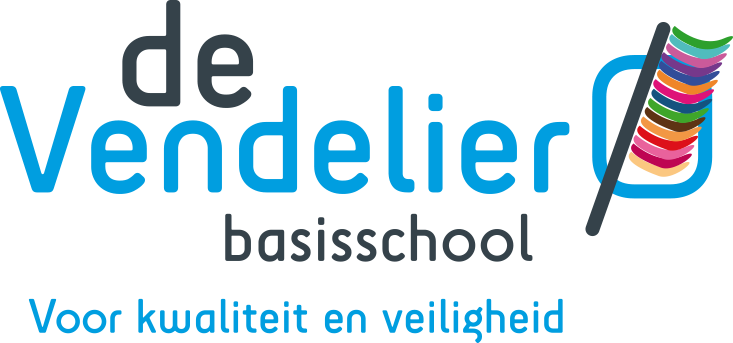 Beste ouders/verzorgers,Vorig schooljaar hebben we het ouderportaal en de Basisschoolapp in gebruik genomen. Om alles overzichtelijk te houden beschrijven we hier met welke informatiekanalen we dit jaar werken. Website - www.devendelier.nl Onze website is voornamelijk bedoeld voor ouders die op zoek zijn naar een school. Hierop is dan ook met name algemene informatie te vinden. Ook de jaarlijkse schoolgids is te vinden op onze website. BasisschoolappVoor alle ouders van kinderen die nu bij ons op school zitten is de Basisschoolapp de belangrijkste informatiebron. Hierin is informatie te vinden over vakanties en studiedagen, gymrooster, ouderraad, medezeggenschapsraad, verlofaanvragen en nog zoveel meer. Ook ziekmelden kan middels de app. De leerkrachten zullen berichten die bestemd zijn voor ouders van de groep in de app versturen. Het is daarom belangrijk dat u de persoonlijke inbox activeert. Ook willen wij u vragen push-berichten aan te zetten. Wij zullen ervoor zorgen dat het aantal pushberichten tot een minimum beperkt blijft en alleen dan te versturen wanneer de urgentie hoog is. De tegel Klasbord geeft u de mogelijkheid om een kijkje te nemen in de groep(en) van uw kind(eren). De leerkrachten plaatsen met regelmaat foto’s. In de app vindt u ook de tegel Parnassys. Deze brengt u naar het ouderportaal. Hierin vindt u uw adresgegevens en uitslagen van Cito toetsen. Parnassys is ons administratie- en leerlingvolgsysteem. Wanneer uw adresgegevens wijzigen dan kunt u deze zelf aanpassen in het ouderportaal. Deze worden dan rechtstreeks verzonden naar de administratie. Nieuwsbrief ’t VaandelWekelijks verschijnt onze nieuwsbrief. U krijgt deze via de app toegestuurd. Dit schooljaar zullen we de website, de app en het ouderportaal verder optimaliseren en aanvullen met informatie. Mocht u aanbevelingen hebben dan horen we dat graag. In de ouderraad, medezeggenschapsraad en het ouderpanel zal dit ook onderwerp van gesprek zijn.  Met vriendelijke groeten,Expertgroep ouderbetrokkenheid